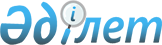 О внесении изменения в приказ Министра здравоохранения Республики Казахстан от 7 декабря 2020 года № ҚР ДСМ-235/2020 "Об утверждении правил осуществления статистического наблюдения в области здравоохранения, формы статистического учета и отчетности в области здравоохранения, порядка их ведения, заполнения и сроков представления"Приказ Министра здравоохранения Республики Казахстан от 29 марта 2023 года № 46. Зарегистрирован в Министерстве юстиции Республики Казахстан 30 марта 2023 года № 32155
      ПРИКАЗЫВАЮ:
      1. Внести в приказ Министра здравоохранения Республики Казахстан от 7 декабря 2020 года № ҚР ДСМ-235/2020 "Об утверждении правил осуществления статистического наблюдения в области здравоохранения, формы статистического учета и отчетности в области здравоохранения, порядка их ведения, заполнения и сроков представления" (зарегистрирован в Реестре государственной регистрации нормативных правовых актов под № 21735) следующее изменение:
      правила осуществления статистического наблюдения в области здравоохранения, формы статистического учета и отчетности в области здравоохранения, порядок их ведения, заполнения и сроков представления, утвержденные приложением к указанному приказу, изложить в новой редакции согласно приложению к настоящему приказу.
      2. Департаменту организации медицинской помощи Министерства здравоохранения Республики Казахстан в установленном законодательством Республики Казахстан порядке обеспечить:
      1) государственную регистрацию настоящего приказа в Министерстве юстиции Республики Казахстан;
      2) размещение настоящего приказа на интернет-ресурсе Министерства здравоохранения Республики Казахстан после его официального опубликования;
      3) в течение десяти рабочих дней после государственной регистрации настоящего приказа в Министерстве юстиции Республики Казахстан представление в Юридический департамент Министерства здравоохранения Республики Казахстан сведений об исполнении мероприятий, предусмотренных подпунктами 1) и 2) настоящего пункта.
      3. Контроль за исполнением настоящего приказа возложить на курирующего вице-министра здравоохранения Республики Казахстан.
      4. Настоящий приказ вводится в действие по истечении десяти календарных дней после дня его первого официального опубликования.
       "СОГЛАСОВАНО"Бюро национальной статистики Агентствапо стратегическому планированиюи реформам Республики Казахстан Правила осуществления статистического наблюдения в области здравоохранения, формы статистического учета и отчетности в области здравоохранения, порядок их ведения, заполнения и сроков представления Глава 1. Общие положения
      1. Настоящие правила осуществления статистического наблюдения в области здравоохранения, формы статистического учета и отчетности в области здравоохранения, порядок их ведения, заполнения и сроков представления (далее – Правила) разработаны в соответствии с пунктом 3 статьи 75 Кодекса Республики Казахстан "О здоровье народа и системе здравоохранения" (далее – Кодекс), подпунктом 2) статьи 4, статьей 13 и подпунктом 2) пункта 3 статьи 16 Закона Республики Казахстан "О государственной статистике" (далее – Закон) и определяют порядок проведения статистического наблюдения в области здравоохранения, форм статистического учета и отчетности в области здравоохранения, порядок их ведения, заполнения и сроков представления. Глава 2. Порядок осуществления статистического наблюдения в области здравоохранения, формы статистического учета и отчетности в области здравоохранения, порядок их ведения, заполнения и сроков представления
      2. Статистическое наблюдение в области здравоохранения проводится с целью изучения динамики показателей здоровья населения и деятельности организаций здравоохранения. Формирование единой системы учета, отчетности, медико-статистической информации с применением новых технологий сбора и обработки, а также предоставление статистических данных уполномоченным органом в области здравоохранения, осуществляет агрегатор персональных медицинских данных в соответствии с пунктом 28 приказа Министра здравоохранения Республики Казахстан от 14 апреля 2021 года № ҚР ДСМ-30 "Об утверждении правил осуществления сбора, обработки, хранения, защиты и предоставления персональных медицинских данных субъектами цифрового здравоохранения" (зарегистрирован в Реестре государственной регистрации нормативных правовых актов под № 32015).
      3. Формы статистического учета и отчетности в области здравоохранения, порядок их ведения, заполнения и сроков их представления определяется в соответствии с приказами исполняющего обязанности Министра здравоохранения Республики Казахстан от 30 октября 2020 года № ҚР ДСМ-175/2020 "Об утверждении форм учетной документации в области здравоохранения, а также инструкций по их заполнению" (зарегистрирован в Реестре государственной регистрации нормативных правовых актов под № 21579), Министра здравоохранения Республики Казахстан от 22 декабря 2020 года № ҚР ДСМ-313/2020 "Об утверждении форм отчетной документации в области здравоохранения" (зарегистрирован в Реестре государственной регистрации нормативных правовых актов под № 21879).
      4. Статистическое наблюдение в области здравоохранения проводится в соответствии с приказом Министра здравоохранения Республики Казахстан от 30 ноября 2020 года № ҚР ДСМ-212/2020 "Об утверждении методики формирования (расчета) показателей в области здравоохранения" (зарегистрирован в Реестре государственной регистрации нормативных правовых актов под № 21698).
      5. Формы, предназначенные для сбора административных данных субъектов здравоохранения, формируются в сводные формы на районном, областном уровне в территориальных филиалах агрегатора персональных медицинских данных.
      6. Территориальные филиалы агрегатора персональных медицинских данных предоставляют формы, предназначенные для сбора административных данных субъектов здравоохранения агрегатору персональных медицинских данных.
      7. Агрегатор персональных медицинских данных принимает формы, предназначенные для сбора административных данных субъектов здравоохранения, и формирует сводные формы по Республике Казахстан с последующим предоставлением в уполномоченный орган в области здравоохранения согласно приложениям 1, 2, 3, 4 к настоящим Правилам.
      8. Уполномоченный орган в области здравоохранения предоставляет формы, предназначенные для сбора административных данных субъектов здравоохранения, в разрезе регионов и сводные формы по Республике Казахстан в уполномоченный орган по государственной статистике согласно приложениям 1, 2, 3,4 к настоящим Правилам.
      9. Статистические данные форм, предназначенных для сбора административных данных субъектов здравоохранения, в разрезе регионов и сводные формы по Республике Казахстан уполномоченный орган в области здравоохранения использует для проведения расчетов показателей здоровья населения и деятельности организаций здравоохранения, статистического наблюдения в разрезе регионов и по Республике Казахстан согласно приложениям 1, 2, 3, 4 к настоящим Правилам. Форма, предназначенная для сбора административных данных 
      Представляется: в уполномоченный орган в области здравоохранения.
      Форма административных данных размещена на интернет-ресурсе: www.gov.kz уполномоченный орган в области здравоохранения в разделе "Статистические отраслевые данные" "Статистика здравоохранения" "Статистические сборники".
      Наименование формы административных данных: "Отчет о числе организаций здравоохранения"
      Индекс формы административных данных: 1 (ОЧОЗ)
      Периодичность: ежегодная 
      Отчетный период: годовая
      Круг лиц, представляющих информацию:
      1. Сельские организации здравоохранения представляют отчет в районные организации здравоохранения до 25 декабря текущего года;
      2. Районные организации здравоохранения – в областные организации здравоохранения, организации здравоохранения городов республиканского значения и столицы до 1 января следующего за отчетным периодом;
      3. Областные организации здравоохранения, организации здравоохранения городов республиканского значения и столицы в территориальные филиалы агрегатора персональных медицинских данных до 5 января следующего за отчетным периодом;
      4. Территориальные филиалы агрегатора персональных медицинских данных в агрегатор персональных медицинских данных до 10 января следующего за отчетным периодом;
      5. Агрегатор персональных медицинских данных в уполномоченный орган в области здравоохранения Республики Казахстан до 20 января следующего за отчетным периодом.
      Срок представления формы административных данных: до 20 января следующего за отчетным периодом.
      Раздел 1. Число амбулаторно-поликлинических организаций (абсолютные числа)
      Раздел 2. Число больничных организаций (абсолютные числа)
      Наименование ___________________________________________________
      Адрес __________________________________________________________
      Телефон ________________________________________________________
      Адрес электронной почты ___________________________________
      Исполнитель (ФИО (при его наличии)) ________________, подпись
      _______ телефон ______
       Руководитель или лицо, исполняющего его обязанности
      (ФИО) (при его наличии)________________________________
      подпись ____________________
      Место для печати (при наличии)_____________________ Пояснение по заполнению формы, предназначенной для сбора административных данных (статистического учета) "Отчет о числе организаций здравоохранения" (1 (ОЧОЗ), периодичность: годовая)
      1. Отчет содержит следующие сведения:
      1) Информацию о числе амбулаторно-поликлинических организаций, самостоятельных и входящих в объединенные больничные организации и диспансеры (абсолютные числа) на конец отчетного периода за предыдущий год;
      2) информацию о числе амбулаторно-поликлинических организаций, самостоятельных и входящих в объединенные больничные организации и диспансеры (абсолютные числа) на конец отчетного периода за отчетный год;
      3) информацию о числе больничных организаций (абсолютные числа) на конец отчетного периода за предыдущий год;
      4) информацию о числе больничных организаций (абсолютные числа) на конец отчетного периода за отчетный год;
      2. Раздел 1.Число амбулаторно-поликлинических организаций (абсолютные числа):
      1) в графе А заполняется номер по порядку №;
      2) в графе Б указывается наименование областей, городов республиканского значения и столицы;
      3) в графе В указывается код классификатора административно-территориальных объектов;
      4) в графе 1 указывается число самостоятельных АПО, стоматологические поликлиники, врачебные амбулатории как самостоятельные, так и входящие в состав на конец отчетного периода за предыдущий год;
      5) в графе 2 указывается число самостоятельных АПО, стоматологические поликлиники, врачебные амбулатории как самостоятельные, так и входящие в состав на конец отчетного периода за отчетный год;
      6) в графе 3 указывается число АПО отделения, входящие в объединенные больничные организации и диспансеры на конец отчетного периода за предыдущий год;
      7) в графе 4 указывается число АПО отделения, входящие в объединенные больничные организации и диспансеры на конец отчетного периода за отчетный год.
      3. Раздел 2. Число больничных организаций (абсолютные числа):
      1) в графе А заполняется номер по порядку №;
      2) в графе Б указывается наименование областей, городов республиканского значения и столицы;
      3) в графе В указывается код классификатора административно-территориальных объектов;
      4) в графе 1 указывается число больничных организации на конец отчетного периода за предыдущий год;
      5) в графе 2 указывается число больничных организации на конец отчетного периода за отчетный год. Форма, предназначенная для сбора административных данных 
       Представляется: в уполномоченный орган в области здравоохранения.
      Форма административных данных размещена на интернет-ресурсе: www.gov.kz уполномоченный орган в области здравоохранения Республики Казахстан в разделе "Статистические отраслевые данные" "Статистика здравоохранения" "Статистические сборники".
      Наименование формы административных данных: "Отчет по заболеваемости населения"
      Индекс формы административных данных: 1 (ОЗН)
      Периодичность: ежегодная 
      Отчетный период: годовая 
      Круг лиц, представляющих информацию:
      1. Сельские организации здравоохранения представляют отчет в районные организации здравоохранения до 25 декабря текущего года;
      2. Районные организации здравоохранения – в областные организации здравоохранения, организации здравоохранения городов республиканского значения и столицы до 1 января следующего за отчетным периодом;
      3. Областные организации здравоохранения, организации здравоохранения городов республиканского значения и столицы в территориальные филиалы агрегатора персональных медицинских данных до 5 января следующего за отчетным периодом;
      4. Территориальные филиалы агрегатора персональных медицинских данных в агрегатор персональных медицинских данных до 10 января следующего за отчетным периодом;
      5. Агрегатор персональных медицинских данных в уполномоченный орган в области здравоохранения Республики Казахстан до 20 января следующего за отчетным периодом.
      Срок представления формы административных данных: до 20 января следующего за отчетным периодом
      Раздел 1. Число заболеваний, зарегистрированных впервые в жизни установленным диагнозом (абсолютные числа)
      Раздел 2. Число заболеваний, зарегистрированных с впервые в жизни установленным диагнозом (абсолютные числа) (продолжение Раздела 1)
      Продолжение отчета
      Раздел 3. Число заболеваний, зарегистрированных с впервые в жизни установленным диагнозом (абсолютные числа) (продолжение Раздела 2)
      Продолжение отчета
      Наименование
      ___________________________________________________
      Адрес
      ___________________________________________________________
      Телефон ________________
      Адрес электронной почты ________________________
      Исполнитель (ФИО (при его наличии)) ______________ ,
      подпись________ телефон _________
      Руководитель или лицо, исполняющего его обязанности
      (ФИО) (при его наличии)_________________________________
      подпись ____________________
      Место для печати (при наличии)_____________________ Пояснение по заполнению формы, предназначенной для сбора административных данных (статистического учета) "Отчет по основным показателям заболеваемости населения" (индекс: 1 (ОПЗН), периодичность: годовая)
      1. Отчет содержит следующие сведения:
      1) информацию о числе заболеваний, зарегистрированных с впервые в жизни установленным диагнозом (абсолютные числа) на конец отчетного периода за предыдущий год;
      2) информацию о числе заболеваний, зарегистрированных с впервые в жизни установленным диагнозом (абсолютные числа) на конец отчетного периода за отчетный год;
      2. Раздел 1, 2, 3 Число заболеваний, зарегистрированных впервые в жизни установленным диагнозом (абсолютные числа)
      1) в графе А заполняется номер по порядку №;
      2) в графе Б указывается наименование областей, городов республиканского значения и столицы;
      3) в графе В указывается код классификатора административно-территориальных объектов;
      4) В графе 1 указывается число заболеваний всего (А00-Т98) на конец отчетного периода за предыдущий год;
      5) В графе 2 указывается число заболеваний всего (А00-Т98) на конец отчетного периода за отчетный год;
      6) В графе 3 указывается число заболеваний анемии (D50-D53, D55-D64) на конец отчетного периода за предыдущий год;
      7) В графе 4 указывается число заболеваний анемии (D50-D53, D55-D64) на конец отчетного периода за отчетный год;
      8) В графе 5 указывается число болезней системы кровообращения (I00-I99) на конец отчетного периода за предыдущий год;
      9) В графе 6 указывается число болезней системы кровообращения (I00-I99) на конец отчетного периода за отчетный год;
      10) В графе 7 указывается число гипертонической болезни (I10-I13) на конец отчетного периода за предыдущий год;
      11) В графе 8 указывается число гипертонической болезни (I10-I13) на конец отчетного периода за отчетный год;
      12) В графе 9 указывается число ишемической болезни сердца (I20-I25) на конец отчетного периода за предыдущий год;
      13) В графе 10 указывается число ишемической болезни сердца (I20-I25) на конец отчетного периода за отчетный год;
      14) В графе 11 указывается число заболеваний инфарктом миокарда (I21-I22) на конец отчетного периода за предыдущий год;
      15) В графе 12 указывается число заболеваний инфарктом миокарда (I21-I22) на конец отчетного периода за отчетный год;
      16) В графе 13 указывается число цереброваскулярной болезни (I60-I69) на конец отчетного периода за предыдущий год;
      17) В графе 14 указывается число цереброваскулярной болезни (I60-I69) на конец отчетного периода за отчетный год;
      18) В графе 15 указывается число заболеваний сахарным диабетом (E10-E11) на конец отчетного периода за предыдущий год;
      19) В графе 16 указывается число заболеваний сахарным диабетом (E10-E11) на конец отчетного периода за отчетный год;
      20) В графе 17 указывается число заболеваний туберкулезом (A15-A19) на конец отчетного периода за предыдущий год;
      21) В графе 18 указывается число заболеваний туберкулезом (A15-A19) на конец отчетного периода за отчетный год;
      22) В графе 19 указывается число заболеваний злокачественными новообразованиями (C00-C97) на конец отчетного периода за предыдущий год;
      23) В графе 20 указывается число заболеваний злокачественными новообразованиями (C00-C97) на конец отчетного периода за отчетный год;
      24) В графе 21 указывается число заболеваний психическими расстройствами и расстройствами поведения (F00-F09, F20-F99) на конец отчетного периода за предыдущий год;
      25) В графе 22 указывается число заболеваний психическими расстройствами и расстройствами поведения (F00-F09, F20-F99) на конец отчетного периода за отчетный год;
      26) В графе 23 указывается число заболеваний психическими расстройствами и расстройствами поведения, связанные с употреблением психоактивных веществ (F10-F19) на конец отчетного периода за предыдущий год;
      27) В графе 24 указывается число заболеваний психическими расстройствами и расстройствами поведения, связанные с употреблением психоактивных веществ (F10-F19) на конец отчетного периода за отчетный год;
      28) В графе 25 указывается общее число болезней передающиеся преимущественно половым путем (A50-A64) на конец отчетного периода за предыдущий год;
      29) В графе 26 указывается общее число болезней передающиеся преимущественно половым путем (A50-A64) на конец отчетного периода за отчетный год;
      30) В графе 27 указывается число болезней передающиеся преимущественно половым путем, Сифилис (A50-A53) на конец отчетного периода за предыдущий год;
      31) В графе 28 указывается число болезней передающиеся преимущественно половым путем, Сифилис (A50-A53) на конец отчетного периода за отчетный год;
      32) В графе 29 указывается число болезней костно-мышечной системы и соединительной ткани (M00-M99) на конец отчетного периода за предыдущий год;
      33) В графе 30 указывается число болезней костно-мышечной системы и соединительной ткани (M00-M99) на конец отчетного периода за отчетный год;
      34) В графе 31 указывается число травм и отравлении (S00-T98) на конец отчетного периода за предыдущий год;
      35) В графе 32 указывается число травм и отравлении (S00-T98) на конец отчетного периода за отчетный год. Форма, предназначенная для сбора административных данных 
      Представляется: в уполномоченный орган в области здравоохранения.
      Форма административных данных размещена на интернет-ресурсе: www.gov.kz Министерство здравоохранения Республики Казахстан в разделе "Статистические отраслевые данные" "Статистика здравоохранения" "Статистические сборники".
      Наименование формы административных данных: "Отчет по медицинским кадрам"
      Индекс формы административных данных: 1 (ОМК)
      Периодичность: ежегодная
      Отчетный период: годовая
      Круг лиц, представляющих информацию:
      1. Сельские организации здравоохранения представляют отчет в районные организации здравоохранения до 25 декабря текущего года;
      2. Районные организации здравоохранения – в областные организации здравоохранения, организации здравоохранения городов республиканского значения и столицы до 1 января следующего за отчетным периодом;
      3. Областные организации здравоохранения, организации здравоохранения городов республиканского значения и столицы в территориальные филиалы агрегатора персональных медицинских данных до 5 января следующего за отчетным периодом;
      4. Территориальные филиалы агрегатора персональных медицинских данных в агрегатор персональных медицинских данных до 10 января следующего за отчетным периодом;
      5. Агрегатор персональных медицинских данных в уполномоченный орган в области здравоохранения Республики Казахстан до 20 января следующего за отчетным периодом.
      Срок представления формы административных данных: до 20 января следующего за отчетным периодом
      Раздел 1. Медицинские кадры (абсолютные числа)
      Наименование
      ___________________________________________________
      Адрес __________________________________________________________
      Телефон ________________
      Адрес электронной почты ________________________
      Исполнитель (ФИО) (при его наличии)___________, подпись
      ___________ телефон ______
      Руководитель или лицо, исполняющего его обязанности
      (ФИО) (при его наличии)_________________________________
      подпись ____________________
      Место для печати __(при наличии)___________________ Пояснение по заполнению формы, предназначенной для сбора административных данных (статистического учета) "Отчет по медицинским кадрам" (индекс: 1 (ОМК), периодичность: годовая)
      1. Отчет содержит следующие сведения:
      1) информацию о числе врачей на конец отчетного периода;
      2) информацию о числе специалистов сестринского дела с высшим образованием, средних медицинских работников на конец отчетного периода;
      2. Раздел 1 Медицинские кадры (абсолютные числа):
      1) в графе А заполняется номер по порядку №;
      2) в графе Б указывается наименование областей, городов республиканского значения и столицы;
      3) в графе В указывается код классификатора административно-территориальных объектов;
      4) В графе 1 указывается число врачей на конец отчетного периода за предыдущий год;
      5) В графе 2 указывается число врачей на конец отчетного периода за отчетный год;
      6) В графе 3 число специалистов сестринского дела с высшим образованием, средних медицинских работников на конец отчетного периода за предыдущий год;
      7) В графе 4 указывается число специалистов сестринского дела с высшим образованием, средних медицинских работников на конец отчетного периода за отчетный год. Форма, предназначенная для сбора административных данных 
      Представляется: в уполномоченный орган в области здравоохранения.
      Форма административных данных размещена на интернет-ресурсе: www.gov.kz уполномоченный орган в области здравоохранения в разделе "Статистические отраслевые данные" "Статистика здравоохранения" "Статистические сборники".
      Наименование формы административных данных: "Отчет по материнской смертности"
      Индекс формы административных данных: 1 (ОМС)
      Периодичность: ежегодная
      Отчетный период: годовая
      Круг лиц, представляющих информацию:
      1. Сельские организации здравоохранения представляют отчет в районные организации здравоохранения до 25 декабря текущего года;
      2. Районные организации здравоохранения – в областные организации здравоохранения, организации здравоохранения городов республиканского значения и столицы до 1 января следующего за отчетным периодом;
      3. Областные организации здравоохранения, организации здравоохранения городов республиканского значения и столицы в территориальные филиалы агрегатора персональных медицинских данных до 5 января следующего за отчетным периодом;
      4. Территориальные филиалы агрегатора персональных медицинских данных в агрегатор персональных медицинских данных до 10 января следующего за отчетным периодом;
      5. Агрегатор персональных медицинских данных в уполномоченный орган в области здравоохранения Республики Казахстан до 20 января следующего за отчетным периодом.
      Срок представления формы административных данных: до 20 января следующего за отчетным периодом
      Раздел 1. Материнская смертность (абсолютные числа)
      Наименование ________________________________________________
      Адрес ________________________________________________________
      Телефон ______________________________________________________
      Адрес электронной почты _______________________________________
      Исполнитель (ФИО) _(при его наличии)________________,
      подпись______ телефон ______
      Руководитель или лицо, исполняющего его обязанности
      (ФИО) _(при его наличии)________________________________________
      подпись ____________________
      Место для печати (при наличии)___________________ Пояснение по заполнению формы, предназначенной для сбора административных данных (статистического учета) "Отчет по материнской смертности" (индекс: 1 (ОМС), периодичность: годовая)
      1. Отчет содержит следующие сведения:
      1) информацию о числе случаев материнских смертей на конец отчетного периода за предыдущий год;
      2) информацию о числе случаев материнских смертей на конец отчетного периода за отчетный год;
      2. Раздел 1 Материнская смертность (абсолютные числа):
      1) в графе А заполняется номер по порядку №;
      2) в графе Б указывается наименование областей, городов республиканского значения и столицы;
      3) в графе В указывается код классификатора административно-территориальных объектов;
      4) В графе 1 указывается число случаев материнских смертей на конец отчетного периода за предыдущий год;
      5) В графе 2 указывается число случаев материнских смертей на конец отчетного периода за отчетный год.
					© 2012. РГП на ПХВ «Институт законодательства и правовой информации Республики Казахстан» Министерства юстиции Республики Казахстан
				
      Министр здравоохранения Республики Казахстан 

А. Ғиният
Приложение к приказу
Министр здравоохранения
Республики Казахстан
от 29 марта 2023 года № 46Приложение к приказу
Министра здравоохранения
Республики Казахстан
от 7 декабря 2020 года №ҚР ДСМ-235/2020Приложение 1 к правилам
осуществления статистического
наблюдения в области здравоохранения,
формы статистического учета и
отчетности в области здравоохранения,
порядок их ведения, заполнения
и сроков представления
№ строки
Наименование областей
Код классификатораадминистративно-территориальных объектов
Число амбулаторно-поликлинических организаций, самостоятельных и входящих в объединенные больничные организации и диспансеры
Число амбулаторно-поликлинических организаций, самостоятельных и входящих в объединенные больничные организации и диспансеры
Число амбулаторно-поликлинических организаций, самостоятельных и входящих в объединенные больничные организации и диспансеры
Число амбулаторно-поликлинических организаций, самостоятельных и входящих в объединенные больничные организации и диспансеры
№ строки
Наименование областей
Код классификатораадминистративно-территориальных объектов
Самостоятельные амбулаторно-поликлинические организации, стоматологические поликлиники, врачебные амбулатории как самостоятельные, так и входящие в состав
Самостоятельные амбулаторно-поликлинические организации, стоматологические поликлиники, врачебные амбулатории как самостоятельные, так и входящие в состав
Амбулаторно-поликлинические организации отделения, входящие в объединенные больничные организации и диспансеры
Амбулаторно-поликлинические организации отделения, входящие в объединенные больничные организации и диспансеры
А
Б
В
1
2
3
4
Республика Казахстан
1
Абай
2
Акмолинская
3
Актюбинская
4
Алматинская
5
Атырауская
6
Западно-Казахстанская
7
Жамбылская
8
Жетісу
9
Карагандинская
10
Костанайская
11
Кызылординская
12
Мангистауская
13
Павлодарская
14
Северо-Казахстанская
15
Туркестанская
16
Ұлытау
17
Восточно-Казахстанская
18
город Астана
19
город Алматы
20
город Шымкент
№ строки
Наименование областей
Код классификатора административно-территориальных объектов
Больничные организации
Больничные организации
А
Б
В
1
2
Республика Казахстан
1
Абай
2
Акмолинская
3
Актюбинская
4
Алматинская
5
Атырауская
6
Западно-Казахстанская
7
Жамбылская
8
Жетісу
9
Карагандинская
10
Костанайская
11
Кызылординская
12
Мангистауская
13
Павлодарская
14
Северо-Казахстанская
15
Туркестанская
16
Ұлытау
17
Восточно-Казахстанская
18
город Астана
19
город Алматы
20
город ШымкентПриложение к форме,
предназначенной для
 административных данныхПриложение 2 к правилам
осуществления статистического
наблюдения в области здравоохранения,
формы статистического учета 
и отчетности в области здравоохранения,
порядок их ведения, заполнения
и сроков представления
№ строки
Наименование областей
Код классификатора административно-территориальных объектов
Всего заболеваний А00-Т98
Всего заболеваний А00-Т98
анемии D50-D53, D55-D64
анемии D50-D53, D55-D64
Болезни системы кровообращения I00-I99
Болезни системы кровообращения I00-I99
из них:
из них:
из них:
из них:
из них:
из них:
№ строки
Наименование областей
Код классификатора административно-территориальных объектов
Всего заболеваний А00-Т98
Всего заболеваний А00-Т98
анемии D50-D53, D55-D64
анемии D50-D53, D55-D64
Болезни системы кровообращения I00-I99
Болезни системы кровообращения I00-I99
Гипертоническая болезнь I10-I13
Гипертоническая болезнь I10-I13
Ишемическая болезнь сердца I20-I25
Ишемическая болезнь сердца I20-I25
в том числе Инфаркт миокарда I21-I22
в том числе Инфаркт миокарда I21-I22
А
Б
В
1
2
3
4
5
6
7
8
9
10
11
12
Республика Казахстан
1
Абай
2
Акмолинская
3
Актюбинская
4
Алматинская
5
Атырауская
6
Западно-Казахстанская
7
Жамбылская
8
Жетісу
9
Карагандинская
10
Костанайская
11
Кызылординская
12
Мангистауская
13
Павлодарская
14
Северо-Казахстанская
15
Туркестанская
16
Ұлытау
17
Восточно-Казахстанская
18
город Астана
19
город Алматы
20
город Шымкент
№ строки
Наименование областей
Код классификатора административно-территориальных объектов
Цереброваскулярные болезни I60-I69
Цереброваскулярные болезни I60-I69
Сахарный диабет E10-E11
Сахарный диабет E10-E11
Туберкулез A15-A19
Туберкулез A15-A19
Злокачественные новообразования C00-C97
Злокачественные новообразования C00-C97
Псих-е расстройства и расстройства поведения F00-F09, F20-F99
Псих-е расстройства и расстройства поведения F00-F09, F20-F99
Псих.расст-ва и расст-ва поведения, связанные с употреблением психоактивных веществ F10-F19
Псих.расст-ва и расст-ва поведения, связанные с употреблением психоактивных веществ F10-F19
А
Б
В
13
14
15
16
17
18
19
20
21
22
23
24
Республика Казахстан
1
Абай
2
Акмолинская
3
Актюбинская
4
Алматинская
5
Атырауская
6
Западно-Казахстанская
7
Жамбылская
8
Жетісу
9
Карагандинская
10
Костанайская
11
Кызылординская
12
Мангистауская
13
Павлодарская
14
Северо-Казахстанская
15
Туркестанская
16
Ұлытау
17
Восточно-Казахстанская
18
город Астана
19
город Алматы
20
город Шымкент
№ строки
Наименование областей
Код классификатора административно-территориальных объектов
Бол-ни, передающиеся преимущественно половым путем - всего A50-A64
Бол-ни, передающиеся преимущественно половым путем - всего A50-A64
в т.ч. сифилис A50-A53
в т.ч. сифилис A50-A53
Болезни костно-мышечной системы и соединительной ткани M00-M99
Болезни костно-мышечной системы и соединительной ткани M00-M99
Травмы и отравления S00-T98
Травмы и отравления S00-T98
А
Б
В
25
26
27
28
29
30
31
32
Республика Казахстан
1
Абай
2
Акмолинская
3
Актюбинская
4
Алматинская
5
Атырауская
6
Западно-Казахстанская
7
Жамбылская
8
Жетісу
9
Карагандинская
10
Костанайская
11
Кызылординская
12
Мангистауская
13
Павлодарская
14
Северо-Казахстанская
15
Туркестанская
16
Ұлытау
17
Восточно-Казахстанская
18
город Астана
19
город Алматы
20
город ШымкентПриложение к форме,
предназначенной для
административных данныхПриложение 3 к правилам
осуществления статистического
наблюдения в области здравоохранения,
формы статистического учета
и отчетности в области здравоохранения,
порядок их ведения, заполнения
и сроков представления
№ строки
Наименование областей
Код классификатора административно-территориальных объектов
Число врачей (абсолютное число)
Число врачей (абсолютное число)
Число среднего медицинского персонала (абсолютное число)
Число среднего медицинского персонала (абсолютное число)
А
Б
В
1
2
3
4
Республика Казахстан
1
Абай
2
Акмолинская
3
Актюбинская
4
Алматинская
5
Атырауская
6
Западно-Казахстанская
7
Жамбылская
8
Жетісу
9
Карагандинская
10
Костанайская
11
Кызылординская
12
Мангистауская
13
Павлодарская
14
Северо-Казахстанская
15
Туркестанская
16
Ұлытау
17
Восточно-Казахстанская
18
город Астана
19
город Алматы
20
город ШымкентПриложение к форме,
предназначенной для
административных данныхПриложение 4 к правилам
осуществления статистического
наблюдения в области здравоохранения,
формы статистического учета
и отчетности в области здравоохранения,
порядок их ведения, заполнения
и сроков представления
№ строки
Наименование областей
Код классификатора административно-территориальных объектов
Материнская смертность (абсолютное число)
Материнская смертность (абсолютное число)
А
Б
В
1
2
Республика Казахстан
1
Абай
2
Акмолинская
3
Актюбинская
4
Алматинская
5
Атырауская
6
Западно-Казахстанская
7
Жамбылская
8
Жетісу
9
Карагандинская
10
Костанайская
11
Кызылординская
12
Мангистауская
13
Павлодарская
14
Северо-Казахстанская
15
Туркестанская область
16
Ұлытау
17
Восточно-Казахстанская
18
город Астана
19
город Алматы
20
город ШымкентПриложение к форме,
предназначенной для
административных данных